L.dz. PN-153.3/2017Miejskie Przedsiębiorstwo Komunikacyjne S.A. w Krakowie ogłasza Licytację dotyczącą sprzedaży samochodów osobowych: Fiat Punto nr rej. KR343VU rok produkcji 2013, Cena wywoławcza: 12000 zł bruttoWadium: 1200 zł bruttoPostąpienie 200 zł bruttoFiat Punto nr rej. KR345VU rok produkcji 2013, Cena wywoławcza: 12000 zł bruttoWadium: 1200 zł bruttoPostąpienie 200 zł bruttoOpis 2 szt. samochodów osobowych Fiat Punto rok 2013 typ 199BXB1A              - nr rej. KR343VU VIN: ZFA19900000954592, przebieg 165 000 km- nr rej. KR345VU VIN: ZFA19900000973103, przebieg 165 000 km- Kolor biały- 5 drzwi- Pojemność silnika 1368 cm - Moc silnika 57kW/77 KM- 5 osobowy- Centralny zamek- Autoalarm- Komputer pokładowy- Klimatyzacja- Elektr. szyby- Elektr. lusterka- Immobiliser- ABS/ESP- Fabryczne radio, CD, MP3, Bluetooth, AUX- 2 poduszki powietrzne- Kierownica wielofunkcyjna- Serwisowany w ASO- Pierwszy właścicielLicytacja odbędzie się w dniu 25.09.2017 r.  o godz.11.00 w budynku administracyjnym MPK S.A. przy ul. J. Brożka 3 w Krakowie, parter Sala nr CK1Warunkiem uczestnictwa w licytacji jest  wpłacenie wadium oddzielnie na każdy z licytowanych samochodów w kwocie 1200 zł brutto na konto  MPK S.A. w BZ-WBK S.A.  Oddział w Krakowie nr 30 1090 2053 0000 0001 3089 5742 lub w Kasie Głównej MPK S.A. w Krakowie przy               ul. J. Brożka 3 (kasa czynna jest: w poniedziałki i piątki – w dni robocze – w godz. od 9.00 do 13.00, wtorek, środa, czwartek-kasa nieczynna) w terminie do dnia 25.09.2017 do godz. 10.30 oraz złożenie w tym terminie w Biurze Obsługi Klienta na parterze w budynku przy ul. J. Brożka 3 następujących dokumentów:zgłoszenia do licytacji,zobowiązania do zawarcia umowy (zawartego w druku Zgłoszenia do udziału w licytacji pkt. 2)Jeśli oferentem jest osoba fizyczna prowadząca działalność gospodarczą – odpis aktualnego dokumentu potwierdzającego prowadzenie działalności gospodarczej 
z CEIDG lub KRS z Centralnej Informacji Krajowego Rejestru Sądowego. 
Odpis dokumentu potwierdzającego stan aktualności, nie wcześniejszy niż 6 miesięcy przed datą licytacji,dowodu wpłaty wadium w kasie Głównej MPK S.A. w Krakowie przy ul. J. Brożka 3 lub dowodu potwierdzającego przelanie kwoty na konto bankowe. Jeśli oferentem jest osoba prawna, jej reprezentant zobowiązany jest do przedłożenia poświadczonej kopii odpisu z właściwego rejestru, pełnomocnictwa do uczestnictwa 
w licytacji (jeżeli prawo reprezentacji nie wynika z odpisu z rejestru) Jeżeli Oferent ma siedzibę lub miejsce zamieszkania poza terytorium Rzeczpospolitej Polskiej, zamiast dokumentów, o których mowa powyżej, składa dokument lub dokumenty wystawione w kraju w którym ma siedzibę lub miejsce zamieszkania wraz 
z tłumaczeniem na język polski dokonanym przez tłumacza przysięgłego, potwierdzające odpowiednio, że:w przypadku osoby prawnej lub osoby fizycznej prowadzącej działalność gospodarczą odpis z właściwego rejestru,nie otwarto jego likwidacji ani nie ogłoszono upadłości,nie zalega z uiszczeniem podatków, opłat lub składek na ubezpieczenia społeczne lub zdrowotne albo że uzyskał przewidziane prawem zwolnienie, odroczone lub rozłożone na raty zaległych płatności lub wstrzymanie w całości wykonania decyzji właściwego organu.Jeżeli w kraju pochodzenia osoby lub w kraju, w którym Oferent ma siedzibę lub miejsce zamieszkania, nie wydaje się dokumentów, o których mowa powyżej, zastępuje się je dokumentem zawierającym oświadczenie złożone przed notariuszem, właściwym organem sądowym, administracyjnym albo organem samorządu zawodowego lub gospodarczego odpowiednio kraju pochodzenia osoby lub kraju, w którym Oferent na siedzibę lub miejsce zamieszkania.Samochody można oglądać w dniach od 20.09. do 22.09.2017 r. w Stacji Obsługi Autobusów Wola Duchacka, ul. Walerego Sławka 10 – Dział Obsługi Technicznej, w godz. 7-13, oraz w dniu licytacji przy ul. J. Brożka 3 w Krakowie w godz. 8 - 10. MPK S.A. w Krakowie zastrzega sobie prawo odwołania ogłoszonej licytacji lub wprowadzenia zmian w warunkach licytacji, w razie wystąpienia uzasadnionych powodów.Warunki licytacji określone zostały w Regulaminie Licytacji, który  można pobrać Biurze Obsługi Klienta w holu na parterze budynku administracyjnego MPK S.A. w Krakowie, 
30-347 Kraków, ul. J. Brożka 3.Szczegółowe informacje można uzyskać pod nr telefonu 12-254-15-80, 12-254-15-82Informacje dot. licytacji oraz obowiązujących warunków zamieszczone są na stronie internetowej MPK S.A. w Krakowie pod adresem http://mpk.krakow.pl/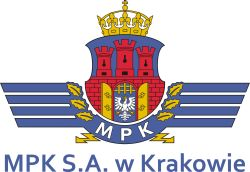 